Secretaria Municipal de Educação de Tunas do ParanáRecesso Escolar na Rede Municipal de Ensino do Município de Tunas do Paraná Período de recesso de 12 a 18 de julho, com retorno nos dias 19 e 20 de julho de 2021 com a semana pedagógica, conforme calendário escolar.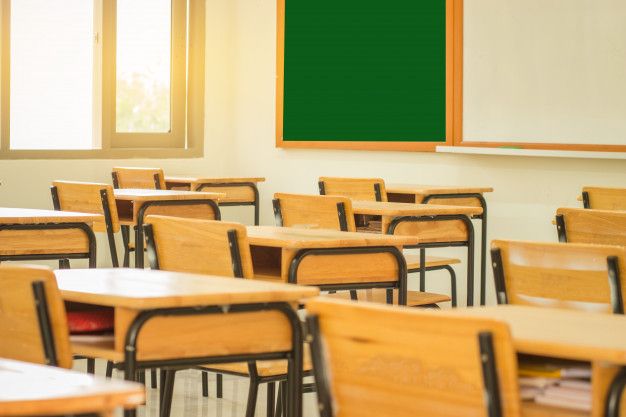 Com a chegada do final do 1º Semestre em 09 de julho de 2021, as aulas remotas entrarão em período de recesso a partir de segunda-feira 12 de julho de 2021. Retorno de atividades remotas no dia 21 de julho de 2021, a Prefeitura, por meio da Secretaria Municipal de Educação, continuará adotando as medidas necessárias para garantir a segurança dos alunos. Todas as instituições de Ensino de Tunas do Paraná (municipais), continuarão seguindo o Protocolo estabelecido pelo Decreto nº093/2021 de 04/02/2021, que institui o Programa de Ensino a ser desenvolvido pelas Instituições Públicas de Ensino de Tunas do Paraná no período de enfrentamento da emergência de saúde pública no decorrente do coronavírus (COVID 19) os procedimentos operacionais relacionados às boas práticas sanitárias, a fim de garantir os direitos à vida, à saúde e à educação de todas as crianças, estudantes e profissionais da Educação. Vale ressaltar, aos pais ou responsáveis que seus filhos devem continuar em casa, participando das atividades remotas, seguirão utilizando as atividades impressas, sistema em que os professores de cada escola são os responsáveis por alimentar e atualizar as atividades/vivências pedagógicas para o desenvolvimento das competências e habilidades de cada fase escolar, sem previsão de retorno para as atividades presenciais. Observação: No período do Recesso Escolar de 12 à 16 de julho nas Escolas Municipais e CMEIs (Centro Municipal de Educação Infantil), terá atendimento pelos diretores (as), pedagogos (as), com apoio de funcionários e estagiários (as) através de cronogramas. 